Appendix BPlease complete in full and return to the Learning and Organisational Development team. Email: apprenticeshipenquiries@northumberland.gov.uk .Section 1 – to be completed by the hiring managerSection 2Section 3 to be completed by the managerNorthumberland County Council Apprentice RequestNorthumberland County Council Apprentice RequestNorthumberland County Council Apprentice RequestNorthumberland County Council Apprentice RequestNorthumberland County Council Apprentice RequestNorthumberland County Council Apprentice RequestRecruiting Managers email address:ryan.fitzpatrick@northumberland.gov.ukJob title:  Job title:  Job title:  Information and Development ManagerDirectorate:FinanceService & Department Service & Department Service & Department Information servicesWork/base address:(where apprentice will be based)County Hall, MorpethCounty Hall, MorpethCounty Hall, MorpethCounty Hall, MorpethCounty Hall, MorpethImmediate Line Manager/ Mentor of apprentice(if different from above)Nigel Jobson / Phil Donnelly Telephone number:Telephone number:Telephone number:How many hours on average will the apprentice work per week?37Department cost code: (for wages)Department cost code: (for wages)Department cost code: (for wages)127200Can the team/service release the apprentice 20% of the apprentices working week to attend training?  Yesif no we are unable to provide an apprenticeHas succession planning taken place? Yes, date completed:  OngoingHas succession planning taken place? Succession planning is ongoing and has been considered throughout the restructuring discussions. Succession planning is ongoing and has been considered throughout the restructuring discussions. Succession planning is ongoing and has been considered throughout the restructuring discussions. Succession planning is ongoing and has been considered throughout the restructuring discussions. Succession planning is ongoing and has been considered throughout the restructuring discussions. Permanent post identified at end of apprenticeship?Yes  Permanent post identified at end of apprenticeship?It is intended that a service restructure should provide the pathway for apprentices to move into after the apprenticeship finishedIt is intended that a service restructure should provide the pathway for apprentices to move into after the apprenticeship finishedIt is intended that a service restructure should provide the pathway for apprentices to move into after the apprenticeship finishedIt is intended that a service restructure should provide the pathway for apprentices to move into after the apprenticeship finishedIt is intended that a service restructure should provide the pathway for apprentices to move into after the apprenticeship finishedAre you requesting wage support? (If so, we will need to take this request for exec approval) (there must be a permeant role at the end of this apprenticeship for the successful individual)  also) (there must be a permeant role at the end of this apprenticeship for the successful individual)  also) NoNoNoApprenticeship Training DetailsApprenticeship Training DetailsApprenticeship Training DetailsApprenticeship Training DetailsPlease outline the main duties you wish the apprentice to complete or attach a Job Description: 3720 Software Development Technician Apprentice Level 3.pdf3720 Software Development Technician Apprentice Level 3.pdf3720 Software Development Technician Apprentice Level 3.pdfApprenticeship pathway (if known):  (all apprenticeship standards can be found here)Software Development Technician Level:3Duration2 Years2 Years2 YearsManager’s Reference Please outline how the intake of a new apprentice will benefit your team or department (e.g., aging workforce, staffing shortage)  The new apprentice will have a number of benefits for both our team and department. We are currently having issues recruiting Software Developers at higher graded bands and are looking to invest in talent that we can develop and in the longer term help with these staffing shortages in this area.How does this apprentice request support the team/service objectives?This request supports the service objective to develop talent in our Software Engineering community, build a pathway for people to progress and increase our internal capacity to deliver Digital Services.Other commentsAuthorisation SignaturesAuthorisation SignaturesAuthorisation SignaturesAuthorisation SignaturesAuthorisation SignaturesAuthorisation SignaturesI confirm my support for this application and agree to release the applicant for 20% of their working week to attend training I confirm my support for this application and agree to release the applicant for 20% of their working week to attend training I confirm my support for this application and agree to release the applicant for 20% of their working week to attend training I confirm my support for this application and agree to release the applicant for 20% of their working week to attend training I confirm my support for this application and agree to release the applicant for 20% of their working week to attend training I confirm my support for this application and agree to release the applicant for 20% of their working week to attend training Recruiting managers name: Ryan FitzpatrickSignature: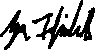 Date:17/06/22Service manager Name:Signature:Date:Office use onlyLearning and OD Signature: Comments: Office use onlyLearning and OD Signature: Comments: Approved: YES/   NODate: